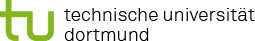 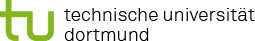 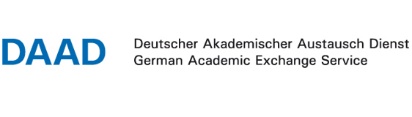 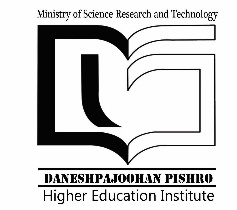 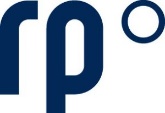 Planning in Germany and Iran: Responding Challenges of Climate Change Through Intercultural DialogueWorkshop TU Dortmund University, Faculty of Spatial Planning, Department of Landscape Ecology and Landscape PlanningNovember 21 - 28, 2021DateActivityTime/PlaceContributorDay 1 Sun. Nov. 21Arrival in Germany, Dortmund
Organisation of the 7-day train tickets, Arrival to accommodation, receiving Wifi codes, workshop folders Arrival in Germany, Dortmund
Organisation of the 7-day train tickets, Arrival to accommodation, receiving Wifi codes, workshop folders Arrival in Germany, Dortmund
Organisation of the 7-day train tickets, Arrival to accommodation, receiving Wifi codes, workshop folders Day 2Mon. Nov. 22Welcoming by Prof. Dietwald Gruehn, Project leader, Chair of Landscape Ecology and Landscape Planning, TU Dortmund UniversityWelcoming by Dr. Amir Masoud Samani Majd, Ms Maryam Taefnia (DHEI). Moderation: Dr. Mais Jafari, Project Coordinator, TU Dortmund University10:00-11:00All participantsDay 2Mon. Nov. 22Presentation of the DAAD research project and the agenda of the workshop 11:00 - 12:00Prof. Dietwald Gruehn, Chair of Landscape Ecology and Landscape Planning, TU Dortmund UniversityDr. Mais Jafari, Project Coordinator, TU Dortmund UniversityDay 2Mon. Nov. 22Lunch break 12:00-13:30Lunch break 12:00-13:30Lunch break 12:00-13:30Day 2Mon. Nov. 22Presentation of Research groups Group work research groups 13:30-16:30Dr. Ghazal FarjamiAll participantsDay 3 + Day 4
Tue.+ Wed.Nov. 23/24Individual feedback from the book editor (first paper review) to the research groups. 10:00-16:00All participantsDay 3 + Day 4
Tue.+ Wed.Nov. 23/24Presentation about the Impact of the Persian Garden Principles as Traditional Ecological Landscaping on Thermal Comfort10:00-16:00Mohammad BashirizadehDay 5 
Thu. Nov. 25Excursion: City tour cultural heritage and green infrastructure in DortmundFormer Coking Plant HansaFormer landfill Deusenberg Urban gardening project community center of St Urbanus10:00-14:30All participants, guided by Dr. Mais JafariDay 5 
Thu. Nov. 25Meeting point: Community house St Urbanus. Address Am Dieckhof 6, 44369Leave hotel at 10:00 am, take U-Bahn U47 (Dortmund Westerfilde) from Dortmund Hbf until Station Huckarde Abzweig Meeting point: Community house St Urbanus. Address Am Dieckhof 6, 44369Leave hotel at 10:00 am, take U-Bahn U47 (Dortmund Westerfilde) from Dortmund Hbf until Station Huckarde Abzweig Meeting point: Community house St Urbanus. Address Am Dieckhof 6, 44369Leave hotel at 10:00 am, take U-Bahn U47 (Dortmund Westerfilde) from Dortmund Hbf until Station Huckarde Abzweig Day 6 Fri. Nov. 26Preparation of research papers for the final presentation and feedback09:00 – 12:00All participantsDay 6 Fri. Nov. 26Lunch break 12:00 – 13:30 Lunch break 12:00 – 13:30 Lunch break 12:00 – 13:30 Day 6 Fri. Nov. 26Presentation of the final results of updated papersClosing of the workshop discussion reflection 13:30 – 16:00 All participantsGroup dinner 18:00Group dinner 18:00Group dinner 18:00Day 7
Sat. Nov. 27Free dayIndividual city tour Shopping  Free dayIndividual city tour Shopping  Free dayIndividual city tour Shopping  Day 8Sun. Nov. 28Travel back to Iran Travel back to Iran Travel back to Iran 